اللجنة المعنية بالحقوق الاقتصادية والاجتماعية والثقافية		قرار اعتمدته اللجنة بموجب البروتوكول الاختياري الملحق بالعهد الدولي لخاص بالحقوق الاقتصادية والاجتماعية والثقافية بشأن البلاغ رقم 47/2018*المقدم من:			م. ف.الأشخاص المدعى أنهم ضحايا:	صاحبة البلاغ وابنتها الدولة الطرف:			إسبانياتاريخ تقديم البلاغ:		16 تموز/يوليه 2018الموضوع:				إخلاء المسكن بسبب فسخ عقد الإيجار	إن اللجنة المعنية بالحقوق الاقتصادية والاجتماعية والثقافية، وقد اجتمعت بتاريخ 1 آذار/مارس 2019، وقد نظرت في طلب صاحبة البلاغ سحب بلاغها، الذي أكدت فيه إلغاء أمر الإخلاء الصادر في حقها بعد تصديق المحكمة المختصة على اتفاقٍ لتمديد عقد الإيجار تم التوصل إليه خارج نطاق القضاء مع مالكي المسكن، قرّرت وقف النظر في البلاغ رقم 47/2018، عملاً بالمادة 17 من نظامها الداخلي المؤقت بموجب البروتوكول الاختياري الملحق بالعهد الدولي الخاص بالحقوق الاقتصادية والاجتماعية والثقافية.الأمم المتحدةE/C.12/65/D/47/2018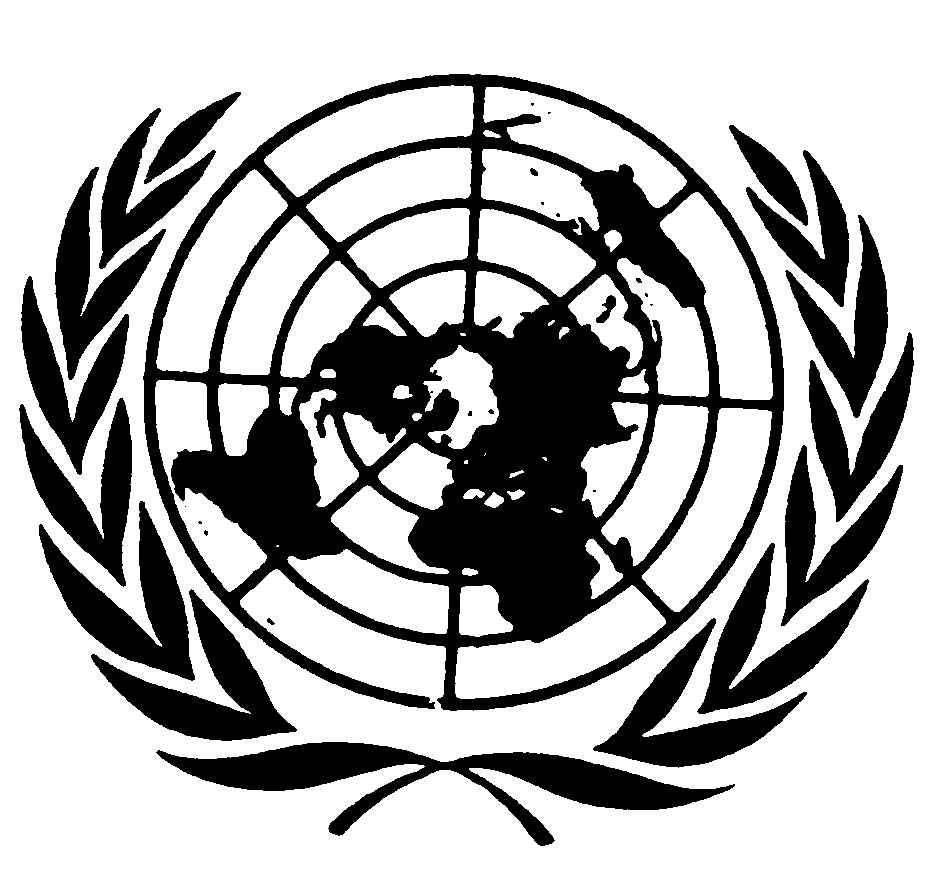 المجلس الاقتصادي والاجتماعيDistr.: General1 April 2019ArabicOriginal: Spanish